TRƯỜNG ĐẠI HỌC NHA TRANG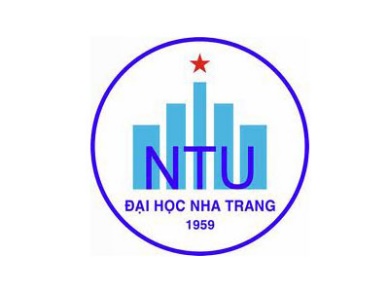 Khoa/Viện: Điện – Điện tửBộ môn: Điện tử - Tự độngĐỀ CƯƠNG CHI TIẾT HỌC PHẦN1. Thông tin về học phần:Tên học phần:						Tiếng Việt: ĐIỆN TỬ SỐTiếng Anh: Digital Electronics				Mã học phần: ELA332		Số tín chỉ: 3Đào tạo trình độ: Đại học				Học phần tiên quyết: Điện tử tương tự		2. Thông tin về GV:Họ và tên: Nguyễn Thành Vinh			Chức danh, học vị: Thạc sĩĐiện thoại: 0932.177.186				Email: vinhnt@ntu.edu.vnĐịa chỉ NTU E-learning: https://elearning.ntu.edu.vn/course/view.php?id=11349Địa chỉ Google Meet: https://meet.google.com/kcf-ujsq-spwĐịa điểm tiếp SV: VP bộ môn Điện tử - Tự động, sáng thứ 2, sáng thứ 5 hàng tuần3. Mô tả học phần: Học phần cung cấp cho người học kiến thức về các hệ thống số, các cổng logic cơ bản, các định lý cơ bản của đại số Boole, các mạch tổ hợp, mạch tuần tự, cấu trúc hoạt động các vi mạch số cơ bản TTL và CMOS, các thông số đặc tính của vi mạch số, phân loại các họ vi mạch, nguyên lý chuyển đổi giữa tín hiệu tương tự và tín hiệu số, cấu trúc hoạt động và ứng dụng của bộ nhớ.4. Mục tiêu:Trang bị cho học sinh những kiến thức nền tảng toán học của mạch điện tử số; nguyên lý hoạt động mạch điện tử số; kỹ năng thiết kế các mạch logic tổ hợp và mạch tuần tự thông dụng. Biết được nguyên lý và vận dụng thiết kế được các mạch chuyển đổi tín hiệu tương tự và tín hiệu số. Biết cấu trúc hoạt động và ứng dụng của các loại bộ nhớ thông dụng. Từ đó, sinh viên tối thiểu hóa được một hàm logic và  phân tích, thiết kế được mạch số tổ hợp, mạch số tuần tự đơn giản.5. Chuẩn đầu ra (CLOs): Sau khi học xong học phần, người học có thể: a) Trình bày được các hệ thống số đếm và các loại mã số, ký hiệu, hàm logic, bảng trạng
thái của các cổng logic, các định lý đại số Boole, định lý De-morgan. Thực hiện được đơn giản hàm logic dùng bìa Karnaugh, viết hàm từ mạch logic, vẽ mạch logic từ hàm. b) Giải thích được hoạt động của các mạch logic tổ hợp, các mạch mã hóa và giải mã, các mạch đa hợp và giải đa hợp, các mạch cộng trừ nhị phân, mạch đếm không đồng bộ, đồng bộ, mạch đếm vòng, thanh ghi dịch.c) Phân tích được ưu, nhược điểm của các họ vi mạch số, hoạt động của các mạch chuyển đổi ADC và DAC. Trình bày được cấu trúc của các bộ nhớ ROM, RAM.d) Xây dựng bảng trạng thái hoạt động và thiết kế được mạch logic tổ hợp, mạch đếm không đồng bộ, đồng bộ và thanh ghi dịch đơn giản.6. Đánh giá kết quả học tập:7. Tài liệu dạy học:8. Kế hoạch dạy học:	 9. Yêu cầu đối với người học:- Thường xuyên cập nhật và thực hiện đúng kế hoạch dạy học, kiểm tra, đánh giá theo Đề cương chi tiết học phần trên hệ thống NTU E-learning lớp học phần;- Thực hiện đầy đủ và trung thực các nhiệm vụ học tập, kiểm tra, đánh giá theo Đề cương chi tiết học phần và hướng dẫn của GV giảng dạy học phần;- Sinh viên đọc trước tài liệu được cung cấp trên E-learning;- Tham gia đầy đủ các buổi học trực tuyến trên Google Meet;- Thực hiện bài kiểm tra trên E-learning.Ngày cập nhật: 20/09/2021	GIẢNG VIÊN	CHỦ NHIỆM HỌC PHẦN	(Ký và ghi họ tên)	(Ký và ghi họ tên)	Nguyễn Thành Vinh	Nhữ Khải Hoàn	
TRƯỞNG BỘ MÔN(Ký và ghi họ tên)Hoàng Thị ThơmTT.Hoạt động đánh giáHình thức/công cụ đánh giáNhằm đạt CLOsTrọng số (%)1Đánh giá quá trìnhChuyên cần + Bài tập + Kiểm tra + Thảo luậna, b, c, d302Thi giữa kỳTự luận/ Đề mởa, b203Thi cuối kỳTự luận/ Đề mởb, c, d50TT.Tên tác giảTên tài liệuNăm xuất bảnNhà xuất bảnĐịa chỉ khai thác tài liệuMục đích sử dụngMục đích sử dụngTT.Tên tác giảTên tài liệuNăm xuất bảnNhà xuất bảnĐịa chỉ khai thác tài liệuTài liệu chínhTham khảo1Nguyễn Thành VinhSlide bài giảng điện tử số2020Lưu hành nội bộThư viện ĐHNTx2Nhữ Khải HoànBài giảng điện tử số2012Lưu hành nội bộThư viện ĐHNTx3Nguyễn Đình Phú – Nguyễn Trường DuyGiáo trình kỹ thuật số2013ĐH Quốc Gia TP. HCMThư viện ĐHNTx4Huỳnh Đắc ThắngKỹ thuật số thực hành2014Khoa Học Kỹ ThuậtThư viện ĐHNTx5Ronald
J.TocciDigital systems2007Prentice
HallThư viện ĐHNTxTT.Chủ đềNhằm đạt CLOsSố tiếtPhương pháp dạy họcNhiệm vụ của người họcLý thuyếtLý thuyếtLý thuyếtLý thuyếtLý thuyếtLý thuyết11.11.21.31.4Hệ thống số đếmCơ số – chuyển đổi cơ số;Các phép toán số học trên số nhị phân;Các bộ mã thông dụng;Số có dấu – không dấu. a4Thuyết giảngBài tậpĐọc nội dung slide chủ đề 1 của tài liệu [1] và nội dung I, II, III chương 1 của tài liệu [2]Làm bài tập22.12.22.32.42.52.62.72.8Đại số BOOLEAN và cổng logicĐịnh nghĩa – tiên đề của đại số Boolean;Các định lý cơ bản và đặc tính của đại số Boolean;Các hàm của đại số Boolean – đơn giản hàm;Các dạng chuẩn hóa và chính tắc;Các cổng logic;Bìa Karnaugh;Xây dựng hàm;Phương pháp Quin-Mc Cluskey.a10Thuyết giảngBài tậpĐọc nội dung slide chủ đề 2 của tài liệu [1] và nội dung chương 2, 3 của tài liệu [2]Làm bài tập33.13.23.33.43.53.63.73.83.9Hệ tổ hợpTổng quan về hệ tổ hợp;Cách thiết kế hệ tổ hợp;Hệ giải mã;Hệ mã hóa;Bộ so sánh độ lớn;Chọn kênh – phân kênh;Các bộ cộng;Các bộ trừ;Các mạch kiểm tra chẳn lẻ.b, d10Thuyết giảngBài tậpĐọc nội dung slide chủ đề 3 của tài liệu [1] và nội dung chương 4 của tài liệu [2]Làm bài tập44.14.24.34.44.5Hệ tuần hoànGiới thiệu;Các mạch chốt;Flip – Flop;Thanh ghi;Mạch đếm.b, d10Thuyết giảngBài tậpĐọc nội dung slide chủ đề 4 của tài liệu [1] và nội dung chương 5 của tài liệu [2]Làm bài tập55.15.25.35.4Các họ vi mạch sốHọ vi mạch TTL và các đặc tính;Họ vi mạch ECL;Họ vi mạch CMOS;Giao tiếp các họ IC số.c3Thuyết giảngĐọc nội dung slide chủ đề 5 của tài liệu [1] và nội dung chương 10 của tài liệu [3]66.16.2Giao tiếp tương tựBiến đổi DAC;Biến đổi ADC.c4Thuyết giảngĐọc nội dung slide chủ đề 6 của tài liệu [1] và nội dung chương 14 của tài liệu [3]77.17.2Bộ nhớ bán dẫnBộ nhớ ROM;Bộ nhớ RAM.c4Thuyết giảngĐọc nội dung slide chủ đề 7 của tài liệu [1] và nội dung chương 6 của tài liệu [2]